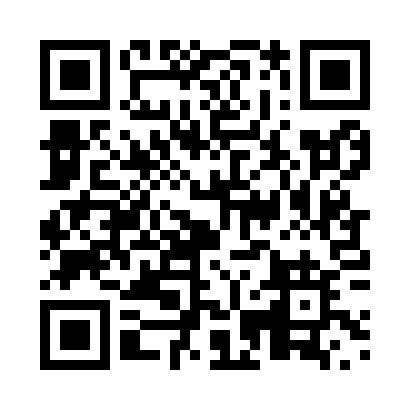 Prayer times for Green Point, Newfoundland and Labrador, CanadaWed 1 May 2024 - Fri 31 May 2024High Latitude Method: Angle Based RulePrayer Calculation Method: Islamic Society of North AmericaAsar Calculation Method: HanafiPrayer times provided by https://www.salahtimes.comDateDayFajrSunriseDhuhrAsrMaghribIsha1Wed4:095:581:196:248:4010:302Thu4:075:561:196:258:4210:323Fri4:045:551:196:268:4310:354Sat4:025:531:196:278:4510:375Sun3:595:511:186:288:4610:396Mon3:565:501:186:298:4810:427Tue3:545:481:186:308:4910:448Wed3:515:461:186:318:5110:479Thu3:495:451:186:318:5210:4910Fri3:465:431:186:328:5410:5111Sat3:445:421:186:338:5510:5412Sun3:415:401:186:348:5710:5613Mon3:395:391:186:358:5810:5914Tue3:375:381:186:368:5911:0115Wed3:345:361:186:379:0111:0416Thu3:325:351:186:379:0211:0617Fri3:295:341:186:389:0411:0918Sat3:275:321:186:399:0511:1119Sun3:255:311:186:409:0611:1220Mon3:245:301:186:409:0711:1321Tue3:245:291:186:419:0911:1422Wed3:235:281:196:429:1011:1423Thu3:235:271:196:439:1111:1524Fri3:225:261:196:439:1211:1625Sat3:225:251:196:449:1411:1626Sun3:215:241:196:459:1511:1727Mon3:215:231:196:469:1611:1828Tue3:215:221:196:469:1711:1829Wed3:205:211:196:479:1811:1930Thu3:205:201:196:489:1911:1931Fri3:205:191:206:489:2011:20